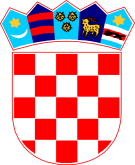 REPUBLIKA HRVATSKA   ZADARSKA ŽUPANIJA   OPĆINA PRIVLAKA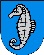            Ivana Pavla II 46          23233 PRIVLAKAKLASA: 363-02/19-01/01URBROJ: 2198-28-01-23-3Privlaka, 6. ožujka 2023. godineNa temelju članka 30. Statuta Općine Privlaka („Službeni glasnik Zadarske županije“, broj 05/18, 07/21, 11/22), a u svezi sa člankom 78. Zakona o komunalnom gospodarstvu  (“Narodne novine” broj 68/18, 110/18, 32/20)  Općinsko vijeće Općine Privlaka na svojoj 12. sjednici održanoj dana 6. ožujka 2023. godine donosiOdluku o izmjenama i dopunama Odluke o komunalnom doprinosu Općine Privlaka Članak 1.Predmet ove Odluke su izmjene i dopune Odluke o komunalnom doprinosu Općine Privlaka (“Službeni glasnik Zadarske županije” broj 02/19).Članak 2.(1) Mijenja se članak 7. stavak 1.  Odluke te isti sada glasi: “(1) Utvrđuje se jedinična vrijednost komunalnog doprinosa po namjeni građevine određena u eurima po m³ građevine kako slijedi:“(2)  Mijenja se članak 12.  Odluke te isti sada glasi: “(1) Obveznik plaćanja komunalnog doprinosa koji gradi građevinu za zadovoljavanje isključivo svojih potreba stanovanja odnosno za objekt sa isključivo jednom stambenom jedinicom ima jednokratno pravo na djelomično oslobođenje od plaćanja komunalnog doprinosa u visini od 50 % obračunate vrijednosti komunalnog doprinosa po odredbama ove Odluke, ukoliko gradi, nadograđuje, rekonstruira ili legalizira postojeću građevinu, uz ispunjenje sljedećih uvjeta:- prijavljeno prebivalište na području Općine Privlaka najmanje 15 godina, što dokazuje potvrdom nadležnog tijela- potvrda nadležnog tijela da obveznik ili njegov bračni drug nemaju u posjedu i vlasništvu drugu nekretninu na području Republike Hrvatske koja služi za stanovanje- preslik domovnice ili osobne iskaznice.”(3) Ostale odredbe ostaju nepromijenjene. Članak 3..Ova odluka stupa osmi dan od dana objave u Službenom glasniku Zadarske županije.OPĆINSKO VIJEĆEPREDSJEDNIKNikica BegonjaNAMJENA GRAĐEVINANAMJENA GRAĐEVINANAMJENA GRAĐEVINA1  STAMBENA NAMJENA  STAMBENA NAMJENA  STAMBENA NAMJENA  STAMBENA NAMJENA  STAMBENA NAMJENA1.1.1.1.1.1.1.1.1.1.Građevine za stanovanje do 300 m³7 eura / m³1.2.1.2.1.2.1.2.1.2.Građevine za stanovanje od 301 m³ do 600 m³10 eura/ m³1.3.1.3.1.3.1.3.1.3.Građevine za stanovanje od 601 m³ do 900 m³15 eura/ m³1.4.1.4.1.4.1.4.1.4.Građevine za stanovanje od 901 m³17 eura/ m³1.5.1.5.1.5.1.5.1.5.Jedinica dvojne građevine do 600 m³11 eura/ m³1.6.1.6.1.6.1.6.1.6.Jedinica dvojne građevine od 601 m³ i više17 eura/ m³1.7.1.7.1.7.1.7.1.7.Pomoćne građevine za koje se izdaje građevna dozvola7 eura/ m³2   UGOSTITELJSKO-TURISTIČKA NAMJENA   UGOSTITELJSKO-TURISTIČKA NAMJENA   UGOSTITELJSKO-TURISTIČKA NAMJENA   UGOSTITELJSKO-TURISTIČKA NAMJENA   UGOSTITELJSKO-TURISTIČKA NAMJENA2.1.2.1.2.1.2.1.2.1.Trgovačka namjena, sportsko rekreacijska namjena i uslužne djelatnosti (osim turističke namjene)7 eura/ m³2.2.2.2.2.2.2.2.2.2.Turizam i ugostiteljstvo (kampovi, hoteli, odmarališta, marine, restorani, noćni klubovi i sl.)8 eura/m³33  JAVNA I DRUŠTVENA NAMJENA  JAVNA I DRUŠTVENA NAMJENA  JAVNA I DRUŠTVENA NAMJENA  JAVNA I DRUŠTVENA NAMJENA3.1.3.1.3.1.3.1.Vrtići, škole, sportske dvorane, društveni domovi, domovi zdravlja, domovi umirovljenika i sl.Vrtići, škole, sportske dvorane, društveni domovi, domovi zdravlja, domovi umirovljenika i sl.7 eura/ m³4 OSTALA NAMJENA OSTALA NAMJENA OSTALA NAMJENA OSTALA NAMJENA OSTALA NAMJENA4.1.4.1.4.1.4.1.Otvoreni bazeni i druge otvorene građevine te spremnici za naftu i druge tekućine s pokrovomOtvoreni bazeni i druge otvorene građevine te spremnici za naftu i druge tekućine s pokrovom5 eura/ m³5  ZADRŽAVANJE NEZAKONITO IZGRAĐENIH    ZGRADA U PROSTORU  ZADRŽAVANJE NEZAKONITO IZGRAĐENIH    ZGRADA U PROSTORU  ZADRŽAVANJE NEZAKONITO IZGRAĐENIH    ZGRADA U PROSTORU  ZADRŽAVANJE NEZAKONITO IZGRAĐENIH    ZGRADA U PROSTORU  ZADRŽAVANJE NEZAKONITO IZGRAĐENIH    ZGRADA U PROSTORU1,33 eura/ m³